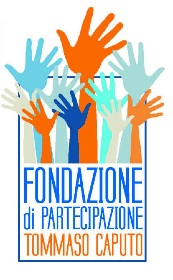 RegolamentoMicroNido “Giardino d’Infanzia”I principi su cui si basa il micro nido “Giardino d’Infanzia” della Fondazione di Partecipazione “Tommaso Caputo” sono coerenti con quelli previsti delle leggi vigenti ed in particolare dall’art.53 del Regolamento Regionale n°4 del 2007. La tutela e il rispetto dei principi di uguaglianza, imparzialità, tutela della dignità delle persone e il divieto di ogni forma di discriminazione basata sul sesso, sull’appartenenza etnica, sulle convinzioni religiose, sono le fondamenta su cui si basa la nostra attività educativa. Il micro nido, rivolto ai bambini dai 3 ai 36 mesi, si configura come un luogo di vita, ovvero come luogo in cui il bambino trascorre il tempo più importante del suo percorso evolutivo, quello della sua “formazione” nei primi tre anni, in cui si pongono le basi del suo modo di essere, di conoscere e di esistere. È un servizio educativo che concorre, in collaborazione con le famiglie, alla crescita e al benessere psicofisico dei bambini e allo sviluppo delle loro potenzialità cognitive e sociali. INGRESSOL’ingresso al micro nido è consentito dalle ore 8.00 alle ore 9.30. Il rispetto dell’orario è di fondamentale importanza per l’organizzazione delle attività didattiche e per il corretto funzionamento del servizio mensa. Oltre l’orario delle 09.30 il bambino verrà affidato all’ingresso al personale incaricato (educatrici, collaboratori) dal genitore (o da chi ne fa le veci) che sosterà negli spazi (interni ed esterni) del micronido solo per il tempo strettamente necessario.Durante il periodo dell’ambientamento al fine di garantire al bambino un distacco non traumatico e graduale, sarà consentito ai genitori di sostare nella sezione fino ad un comune accordo con le educatrici. Le maestre divideranno i bambini in gruppi e la Direzione e/o la coordinatrice pedagogica comunicherà ai genitori gli orari in cui accompagnare i bambini al micro nido e il tempo necessario prima di poter effettuare il tempo pieno. È possibile richiedere l’ingresso anticipato del bambino alle ore 7.30. Questo servizio prevede un costo aggiuntivo come da tariffario in calce.  USCITA Dal lunedì al venerdì la prima uscita avviene dalle ore 13.30 (non prima) alle ore 14.00 (non oltre) e dalle ore 15.00 alle ore 15.30 (non oltre). Il sabato l’uscita è prevista tra le ore 12 e le ore 12.30. Il bambino potrà essere prelevato da un genitore o da una persona da esso espressamente autorizzata, comunque maggiorenne, con delega e documento d’identità (modello delega da richiedere in direzione). In caso di ritardo da parte dei genitori nel presentarsi a scuola per prendere in consegna il proprio figlio, tutti gli operatori del micro nido, a qualunque titolo presenti, sono tenuti ad assistere il bambino e fare in modo che possa rientrare nel più breve tempo possibile sotto la diretta tutela dei suoi genitori o di altra persona esercitante la patria potestà.USCITA ANTICIPATAIn caso di uscita anticipata, i bambini potranno allontanarsi dalla scuola solo se accompagnati da un genitore o da un responsabile maggiorenne, previa registrazione dell’autorizzazione. Gli alunni affidati dal Tribunale dei minori ad uno dei genitori o ad altra persona che ne faccia le veci potranno essere ritirati da scuola, prima del termine delle lezioni, solo dal genitore o dalla persona affidataria o da un loro delegato maggiorenne e conosciuto. Pertanto potrà essere cura del genitore o della persona affidataria mettere al corrente l’ufficio di Dirigenza della sentenza di affido da parte del Tribunale. In caso di termine anticipato delle lezioni la scuola informa preventivamente la famiglia tramite comunicazione scritta che deve essere firmata da un genitore e riconsegnata alla scuola per verificarne l’avvenuta presa visione.USCITA POSTICIPATAÈ possibile richiedere l’uscita posticipata del bambino con modalità da concordare con la Direzione.MALATTIE ALLERGIE E ASSENZEA tutela della salute della comunità infantile, il bambino che frequenta il micronido deve essere in buone condizioni di salute. Eventuali allergie e intolleranze dovranno essere comunicate su apposito modulo da richiedere in Direzione. L’allontanamento del bambino a causa di una malattia si rende necessario non solo per prevenire il contagio ad altri bambini ma anche per tutelare il soggetto ammalato, pertanto lo si ritiene inevitabile ogni qualvolta la Direzione o il personale delegato lo reputi necessario. Le condizioni cliniche per le quali viene disposto l’allontanamento sono: - Febbre (rientro solo se sono passate 24 ore senza più febbre) - Vomito ripetuto - Scariche diarroiche - Congiuntivite - Pediculosi (rientro solo dopo aver fatto il trattamento) - Stomatite - Altre malattie infettive - Vaccinazioni Ai bambini non possono essere somministrati farmaci e medicinali di alcun genere da parte delle educatrici e del personale. Le assenze per malattia, qualora superino i 5 giorni consecutivi, devono essere giustificate mediante certificato medico che attesti anche l’idoneità al rientro a scuola. È data facoltà alla famiglia di produrre anticipatamente una comunicazione scritta alla scuola per giustificare un periodo di assenza superiore ai cinque giorni dovuto a particolari esigenze familiari.ATTIVITA’E’ di grande importanza riconoscere e accogliere i bisogni di ciascun bambino per promuoverne la crescita nel rispetto delle individualità che si stanno formando. Gli interventi educativi hanno lo scopo di permettere che potenzialità e inclinazioni vengano accolte, valorizzate e lasciate libere di esprimersi affinché si possano vivere esperienze piacevoli e gratificanti: i bambini devono potersi divertire e, attraverso esperienze diversificate, poter esplorare la realtà che li circonda, sperimentare e conoscere cose nuove e instaurare relazioni sociali buone, capaci di infondere fiducia e sicurezza. Le linee generali della programmazione delle attività di gioco sono definite all’inizio dell’anno dalle educatrici che si riservano di apportare le modifiche e gli adattamenti necessari a soddisfare i bisogni di ogni specifico gruppo di bambini. Le attività di gioco comprendono: attività di manipolazione, attività di vita pratica, attività di cura dell’ambiente, attività sensoriali, attività psicomotorie, attività pratico-pittorico, attività di gioco simbolico e di imitazione. Eventuali attività laboratoriali, facoltative e non, saranno comunicate alle famiglie in base alla programmazione didattica mensile.ABBIGLIAMENTO E CORREDO ALUNNIL’abbigliamento del bambino dovrà essere funzionale, facile da indossare e da abbottonare, adatto alle attività di gioco/lavoro dei bambini, e che permetta loro di essere autonomi quando vanno in bagno o quando devono vestirsi/svestirsi. Si consigliano quindi tute e scarpe prive di allacciature complesse.Lo zainetto dovrà contenere ogni mattina il seguente corredo: bavaglino, tovaglietta, bicchiere e/o biberon, contenitore per la frutta con coperchio, merenda per metà mattina, calze antiscivolo e un cambio.ISCRIZIONE E PAGAMENTILe iscrizioni al micronido “Giardino d’Infanzia” è intesa come frequenza per l’intero anno scolastico, per un totale di 11 mensilità da settembre a luglio e possono essere effettuate durante tutto l’anno, previo accordo con la coordinatrice pedagogica, che con i genitori stilerà un progetto individuale che permetterà al bambino di avvicinarsi gradualmente alla struttura.Il modulo d’iscrizione prevede la compilazione da parte dei genitori di un modulo fornito dalla Direzione ed il pagamento di una quota d’iscrizione. Gli iscritti, durante la loro permanenza nel micronido, sono coperti da una polizza sulla responsabilità civile. I documenti da far pervenire all’atto dell’iscrizione sono il modello d’iscrizione compilato in ogni sua parte, il libretto delle vaccinazioni, il codice fiscale del bambino, il documento d’identità dei genitori o di chi esercita la patria potestà, eventuale delega al ritiro dei figli da soggetto estraneo al nucleo familiare e che abbia raggiunto la maggiore età (con copia di documento d’identità del delegato) e una scheda informativa che serve alle educatrici per conoscere le abitudini del bambino.Il pagamento della rata mensile è dovuto anche in assenza dell’allievo per alcuni giorni per motivi di malattia o altro. I genitori, quindi, si impegnano a corrispondere una quota mensile anticipata per un totale di 11 mensilità (entro il giorno 10 di ogni mese da settembre a luglio) ed indipendentemente dalla frequenza dell’allievo. Il pagamento della retta per l’assenza di periodi più lunghi di un mese vanno invece concordati direttamente con la Direzione. La retta sarà pagata in Direzione secondo indicazione comunicata mensilmente su cui si indicano giorni ed orari di ricevimento. Qualora l’iscrizione dovesse avvenire durante il corso dell’anno la retta sarà percepita dal primo giorno del mese di frequenza. La detrazione delle spese educative sarà possibile solo con il pagamento dei servizi tramite modalità tracciabile (bonifico, pos).IL CALENDARIO SCOLASTICO Il CDA della Fondazione di Partecipazione “Tommaso Caputo” ha deliberato, per l’anno scolastico 2020/2021, la chiusura del micro nido esclusivamente nei seguenti giorni: 8 dicembre (Festa dell’ Immacolata)24,25,26 dicembre (Festività Natalizie)31 dicembre e 1,2 gennaio (Capodanno)4,5,6 gennaio (Epifania)2,3,4,5 aprile (Festività pasquali)1 maggio (Festa del Lavoro)2 giugno (Festa della Repubblica)15 giugno (Festa del Santo Patrono)Durante i periodi di chiusura previsti dal calendario scolastico regionale la Fondazione garantisce l’apertura dell’istituto per lo svolgimento di attività ludico/ricreativo/laboratoriali, mentre l’attività puramente didattica verrà interrotta. Gli orari di apertura della scuola saranno comunicati di volta in volta in caso di variazioni o di cambiamenti nel servizio mensa. TARIFFE MENSILI ANNO SCOLASTICO 2019/2020 QUOTA ISCRIZIONE ANNUALE: 25€ RETTA MICRONIDO: Tariffe in rapporto all’ I.S.E.E. (costo massimo pari a 300 euro) INGRESSO ANTICIPATO (ORE 7.30) DA UN MINIMO DI 10 BAMBINI: +15€ USCITA POSTICIPATA (ORE 17.00): +30€SERVIZIO PULMINO: +25€ CONTATTIPer qualsiasi richiesta di delucidazione o problemi i genitori sono pregati di rivolgersi in Direzione negli orari di ricevimento (lun./merc./ven. dalle ore 9.30 alle ore 11.00) o previo appuntamento telefonico contattando il numero 347 7215462. TUTELA DIRITTI UTENZA La scuola garantisce la trasparenza di tutti gli atti amministrativi e il rispetto delle norme sulla privacy.ALLEGATI DA SCARICARE SUL SITO http://www.fondazionetommasocaputo.it/:SCHEDA INFORMATIVA ALUNNOLIBERATORIA FOTO/VIDEO /IMMAGINIDICHIARAZIONE INTOLLERANZE E/O ALLERGIEDELEGA AL RITIRO DELL’ALUNNOTricase, 07/01/2020			                                                  Fondazione di Partecipazione “Tommaso Caputo”